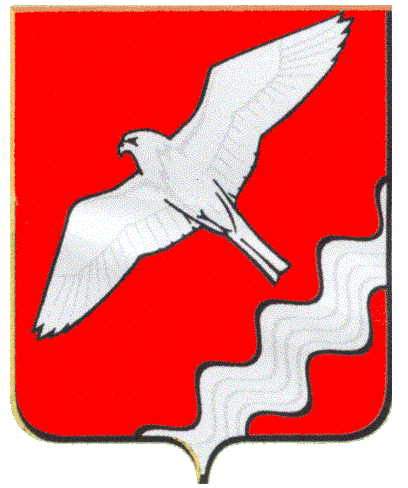 АДМИНИСТРАЦИЯМУНИЦИПАЛЬНОГО ОБРАЗОВАНИЯКРАСНОУФИМСКИЙ ОКРУГПОСТАНОВЛЕНИЕОт 03.10.2018 г.   № 915г. КрасноуфимскВо исполнение пункта 5 Плана основных мероприятий до 2020 года, утвержденного распоряжением Правительства Российской Федерации от 6 июля 2018 г. № 1375-р, в целях сокращения для многодетных семей срока ожидания предоставления земельных участков в собственность бесплатно,руководствуясь статьей 26,31 Устава Муниципального образования Красноуфимский округПОСТАНОВЛЯЮ:1. Утвердить план мероприятий («дорожная карта») по предоставлению  многодетным семьям земельных участков на территории МО Красноуфимский округ(приложение №1).2. Разместить настоящее постановление на официальном сайте Муниципального образования Красноуфимский округ.3. Контроль за исполнением данного постановления возложить на председателя Комитета по управлению имуществом Муниципального образования Красноуфимский округ В.И. Швалева.ГлаваМуниципального образованияКрасноуфимский округ                                                              О.В. РяписовПлан мероприятий«дорожная карта» по предоставлению  многодетным семьям земельных участков на территории МО Красноуфимский округОб утверждении плана мероприятий по предоставлению  многодетным семьям земельных участков на территории МО Красноуфимский округПриложение 1к постановлению АдминистрацииМО Красноуфимский округОт 03.10.2018г.  № 915№ п/пМероприятиеСрок реализацииОтветственные лица1.Продолжать работу по предоставлению земельных участков, прошедших государственный кадастровый учет IV квартал 2018 года Специалисты Комитета по управлению имуществом МО Красноуфимский округ2.Подготовка схем земельных участков, расположенных на кадастровом плане территории в необходимом количествеЯнварь 2019 годаОтдел архитектуры и градостроительства АМО  Красноуфимский округ3. Подготовка и проведение аукциона для проведения кадастровых работ (межевание) земельных участков и постановка на государственный кадастровый учетФевраль 2019 годаСпециалисты Комитета по управлению имуществом МО Красноуфимский округ4. Размещение списка земельных участков подлежащих предоставлению однократно бесплатно в собственность граждан на официальном сайте МО Красноуфимский округМай 2019 годаСпециалисты Комитета по управлению имуществом МО Красноуфимский округ6. Формирование очередности для предоставления земельных участковМай 2019 годаСпециалисты Комитета по управлению имуществом МО Красноуфимский округ7. Подготовка и отправка уведомлений гражданам  о предоставлении земельного участка в собственность однократно бесплатно Май 2019 годаСпециалисты Комитета по управлению имуществом МО Красноуфимский округ8.Прием согласий на предоставление земельных участков, регистрация права собственности.Июнь 2019 годаСпециалисты Комитета по управлению имуществом МО Красноуфимский округ